第１種電気工事士免状交付申請必要書類（電気主任技術者または高圧電気工事技術者の場合）申請方法は、郵送（簡易書留推奨）および電子申請が可能です。ご希望により、申請前に実務経験証明書の内容を確認しますので、メール、FAX等でご連絡ください。電気工事業の開業について免状を取得しただけでは、電気工事の事業は出来ません。（下請けも含む）電気工事業法に基づいて、電気工事業者の登録等が必要となります。詳しくは、窓口へお問い合わせください。様式第１（第５条関係）（備考）　１　この用紙の大きさは、日本産業規格Ａ４とすること。　２　◎印欄の記載事項については、記載した事項を証明する書類を添付すること。　３　※印欄には、記入しないこと。様式第２（第６条関係）（備考）１　この用紙の大きさは、日本産業規格Ａ４とすること。２　◎印欄には、該当する事項を○で囲み、これを証明する書類を添付すること。３　※印欄には、記入しないこと。４　この申請書には、写真（この申請書提出前６月以内に撮影した縦４センチメートル、横３センチメートルのもので、裏面に氏名を記入すること。）１枚を添付すること。手数料納付システム　　　　　　　　　　　　　申込番号（12桁）を記載すること実務経験証明書※登録業者の場合は「登録」、みなし登録業者の場合は「届出」を○で囲むこと。実務経験証明書（記載例）※登録業者の場合は「登録」、みなし登録業者の場合は「届出」を○で囲むこと。（１）認定申請書（申請者の押印不要）認定申請書（申請者の押印不要）（２）第１種電気工事士免状交付申請書（申請者の押印不要）第１種電気工事士免状交付申請書（申請者の押印不要）（３）実務経験証明書　（証明者の押印必要）（電気主任技術者…免状取得後５年以上）（高圧電気工事技術者…試験合格後３年以上）実務経験証明書　（証明者の押印必要）（電気主任技術者…免状取得後５年以上）（高圧電気工事技術者…試験合格後３年以上）（４）電気主任技術者免状の写し高圧電気工事技術者試験合格証書の写し電気主任技術者免状の写し高圧電気工事技術者試験合格証書の写し（５）写真１枚（申請書提出前６か月以内に撮影した縦４ｃｍ、横３ｃｍ（無背景・無帽）のもの。裏面に氏名を記入してください。）写真１枚（申請書提出前６か月以内に撮影した縦４ｃｍ、横３ｃｍ（無背景・無帽）のもの。裏面に氏名を記入してください。）（６）手数料６，０００円（現金不可）支払い方法：福井県収入証紙または手数料納付システム※収入証紙は、福井県庁内や出先機関内にある福井県庁生協、福井県が指定した金融機関等で購入できます。※手数料納付システムは、コンビニエンスストアやＷＥＢ上でのクレジットカードによる納付が可能です。右ＱＲコードの県ＨＰ内に設定したリンクから支払いサイトにアクセスしてください。証紙購入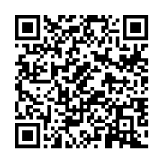 手数料納付システム（県ＨＰ)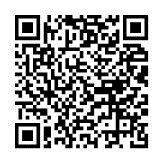 （７）本人確認書類例：住民票、マイナンバーカード表面、自動車運転免許証両面等のコピー※パスポートや健康保険証等のように、申請者本人が、住所、氏名又は生年月日のいずれかを発行後、自ら記入・修正するようなものについては適当ではありません。本人確認書類例：住民票、マイナンバーカード表面、自動車運転免許証両面等のコピー※パスポートや健康保険証等のように、申請者本人が、住所、氏名又は生年月日のいずれかを発行後、自ら記入・修正するようなものについては適当ではありません。　　　第３項第２号電気工事士法第４条 　　　　　　の認定申請書　　　第４項第３号　　　　　　　　　　　　　　　　　　　　　　　　　　　　　　　　　年　　　月　　　日福井県知事殿　　　　　　　　　　　　　　　　　　　　　　　　　〒　　　　　　　　　　　　　　　　　申請者　住　　所　　　　　　　　　　　　　　　　　　　　　　　　　　　　　　　　　　　　　（ふりがな）　　　　　　　　　　　　　　　　　　　　　氏　　名　　　　　　　　　　　　　　　　　　　　　　　　　　　　　　　　　　　　　　生年月日　　　　　　　年　　　月　　　日生　　　　　　　　　　　　　　　　　　　　　電話番号　　　　　　　　　　　　　　　　　　　　　　　　　　　第３項第２号電気工事士法第４条 　　　 　　の規定により認定を受けたいので、次のとおり申請します。　　　　　　　　　　第４項第３号　　　第３項第２号電気工事士法第４条 　　　　　　の認定申請書　　　第４項第３号　　　　　　　　　　　　　　　　　　　　　　　　　　　　　　　　　年　　　月　　　日福井県知事殿　　　　　　　　　　　　　　　　　　　　　　　　　〒　　　　　　　　　　　　　　　　　申請者　住　　所　　　　　　　　　　　　　　　　　　　　　　　　　　　　　　　　　　　　　（ふりがな）　　　　　　　　　　　　　　　　　　　　　氏　　名　　　　　　　　　　　　　　　　　　　　　　　　　　　　　　　　　　　　　　生年月日　　　　　　　年　　　月　　　日生　　　　　　　　　　　　　　　　　　　　　電話番号　　　　　　　　　　　　　　　　　　　　　　　　　　　第３項第２号電気工事士法第４条 　　　 　　の規定により認定を受けたいので、次のとおり申請します。　　　　　　　　　　第４項第３号　　　第３項第２号電気工事士法第４条 　　　　　　の認定申請書　　　第４項第３号　　　　　　　　　　　　　　　　　　　　　　　　　　　　　　　　　年　　　月　　　日福井県知事殿　　　　　　　　　　　　　　　　　　　　　　　　　〒　　　　　　　　　　　　　　　　　申請者　住　　所　　　　　　　　　　　　　　　　　　　　　　　　　　　　　　　　　　　　　（ふりがな）　　　　　　　　　　　　　　　　　　　　　氏　　名　　　　　　　　　　　　　　　　　　　　　　　　　　　　　　　　　　　　　　生年月日　　　　　　　年　　　月　　　日生　　　　　　　　　　　　　　　　　　　　　電話番号　　　　　　　　　　　　　　　　　　　　　　　　　　　第３項第２号電気工事士法第４条 　　　 　　の規定により認定を受けたいので、次のとおり申請します。　　　　　　　　　　第４項第３号　　　第３項第２号電気工事士法第４条 　　　　　　の認定申請書　　　第４項第３号　　　　　　　　　　　　　　　　　　　　　　　　　　　　　　　　　年　　　月　　　日福井県知事殿　　　　　　　　　　　　　　　　　　　　　　　　　〒　　　　　　　　　　　　　　　　　申請者　住　　所　　　　　　　　　　　　　　　　　　　　　　　　　　　　　　　　　　　　　（ふりがな）　　　　　　　　　　　　　　　　　　　　　氏　　名　　　　　　　　　　　　　　　　　　　　　　　　　　　　　　　　　　　　　　生年月日　　　　　　　年　　　月　　　日生　　　　　　　　　　　　　　　　　　　　　電話番号　　　　　　　　　　　　　　　　　　　　　　　　　　　第３項第２号電気工事士法第４条 　　　 　　の規定により認定を受けたいので、次のとおり申請します。　　　　　　　　　　第４項第３号　　　第３項第２号電気工事士法第４条 　　　　　　の認定申請書　　　第４項第３号　　　　　　　　　　　　　　　　　　　　　　　　　　　　　　　　　年　　　月　　　日福井県知事殿　　　　　　　　　　　　　　　　　　　　　　　　　〒　　　　　　　　　　　　　　　　　申請者　住　　所　　　　　　　　　　　　　　　　　　　　　　　　　　　　　　　　　　　　　（ふりがな）　　　　　　　　　　　　　　　　　　　　　氏　　名　　　　　　　　　　　　　　　　　　　　　　　　　　　　　　　　　　　　　　生年月日　　　　　　　年　　　月　　　日生　　　　　　　　　　　　　　　　　　　　　電話番号　　　　　　　　　　　　　　　　　　　　　　　　　　　第３項第２号電気工事士法第４条 　　　 　　の規定により認定を受けたいので、次のとおり申請します。　　　　　　　　　　第４項第３号　　　第３項第２号電気工事士法第４条 　　　　　　の認定申請書　　　第４項第３号　　　　　　　　　　　　　　　　　　　　　　　　　　　　　　　　　年　　　月　　　日福井県知事殿　　　　　　　　　　　　　　　　　　　　　　　　　〒　　　　　　　　　　　　　　　　　申請者　住　　所　　　　　　　　　　　　　　　　　　　　　　　　　　　　　　　　　　　　　（ふりがな）　　　　　　　　　　　　　　　　　　　　　氏　　名　　　　　　　　　　　　　　　　　　　　　　　　　　　　　　　　　　　　　　生年月日　　　　　　　年　　　月　　　日生　　　　　　　　　　　　　　　　　　　　　電話番号　　　　　　　　　　　　　　　　　　　　　　　　　　　第３項第２号電気工事士法第４条 　　　 　　の規定により認定を受けたいので、次のとおり申請します。　　　　　　　　　　第４項第３号申請に係る電気工事士免状の種類申請に係る電気工事士免状の種類申請に係る電気工事士免状の種類◎電気工事に関する資格電気工事に関して合格　した試験、検定、免許、免状又は認定電気工事に関して合格　した試験、検定、免許、免状又は認定試験、検定、免許、免状又は認定の種類試験、検定、免許、免状又は認定の種類◎電気工事に関する資格電気工事に関して合格　した試験、検定、免許、免状又は認定電気工事に関して合格　した試験、検定、免許、免状又は認定資格取得年月日資格取得年月日　　　　　　　　年　　  月 　 　日◎電気工事に関する資格電気工事士法施行規則第２条の４第１項に規定する電気に関する工事の経験年数電気工事士法施行規則第２条の４第１項に規定する電気に関する工事の経験年数電気工事士法施行規則第２条の４第１項に規定する電気に関する工事の経験年数電気工事士法施行規則第２条の４第１項に規定する電気に関する工事の経験年数　　　　　　　　　　　年◎電気工事に関する資格電気工作物の工事、維持又は運用に関する実務の経験年数電気工作物の工事、維持又は運用に関する実務の経験年数電気工作物の工事、維持又は運用に関する実務の経験年数電気工作物の工事、維持又は運用に関する実務の経験年数　　　　　　　　　　　　　　　年◎電気工事に関する資格屋内配線又は屋側配線業務の経験年数屋内配線又は屋側配線業務の経験年数屋内配線又は屋側配線業務の経験年数屋内配線又は屋側配線業務の経験年数　　　　　　　　　　　　　　　年◎電気工事に関する資格修了した講習名称名称名称◎電気工事に関する資格修了した講習修了年月日修了年月日修了年月日　　　　　　　　年　　  月 　 　日※　受　　　付　　　欄※　受　　　付　　　欄※　受　　　付　　　欄※　受　　　付　　　欄※　　経　　　　過　　　　欄※　　経　　　　過　　　　欄電気工事士免状交付申請書　　　 年　　月　　日福井県知事殿 　　　　　　　　　　〒申請者　住　　所  　　　　　　　　　　　　      　         (フリガナ)　氏　　名  　　　　　　　　　　        　            生年月日 （和暦）　　　　年　　　　　月　　　　日生　　　　　　　　　　　　　　　　　　　　　電話番号   　　　　　　　　　　　　                電気工事士法第４条第２項の規定により第一種電気工事士免状の交付を受けたいので、次のとおり申請します。電気工事士免状交付申請書　　　 年　　月　　日福井県知事殿 　　　　　　　　　　〒申請者　住　　所  　　　　　　　　　　　　      　         (フリガナ)　氏　　名  　　　　　　　　　　        　            生年月日 （和暦）　　　　年　　　　　月　　　　日生　　　　　　　　　　　　　　　　　　　　　電話番号   　　　　　　　　　　　　                電気工事士法第４条第２項の規定により第一種電気工事士免状の交付を受けたいので、次のとおり申請します。電気工事士免状交付申請書　　　 年　　月　　日福井県知事殿 　　　　　　　　　　〒申請者　住　　所  　　　　　　　　　　　　      　         (フリガナ)　氏　　名  　　　　　　　　　　        　            生年月日 （和暦）　　　　年　　　　　月　　　　日生　　　　　　　　　　　　　　　　　　　　　電話番号   　　　　　　　　　　　　                電気工事士法第４条第２項の規定により第一種電気工事士免状の交付を受けたいので、次のとおり申請します。電気工事士免状交付申請書　　　 年　　月　　日福井県知事殿 　　　　　　　　　　〒申請者　住　　所  　　　　　　　　　　　　      　         (フリガナ)　氏　　名  　　　　　　　　　　        　            生年月日 （和暦）　　　　年　　　　　月　　　　日生　　　　　　　　　　　　　　　　　　　　　電話番号   　　　　　　　　　　　　                電気工事士法第４条第２項の規定により第一種電気工事士免状の交付を受けたいので、次のとおり申請します。◎電気工事士免状を受ける資格◎電気工事士免状を受ける資格１　第一種電気工事士試験に合格し、かつ、実務経験を有する２　第二種電気工事士試験合格３　養成施設修了４　認定１　第一種電気工事士試験に合格し、かつ、実務経験を有する２　第二種電気工事士試験合格３　養成施設修了４　認定※　受　　　付　　　欄※　受　　　付　　　欄※　受　　　付　　　欄※　　経　　　　過　　　　欄写真４cm x ３cm福井県証紙証紙貼付欄（消印をおしてはならない）－－ふりがな生年月日　　　　　年　　　　月　　　　日氏　　　名生年月日　　　　　年　　　　月　　　　日現　住　所〒　　　　　　（℡　　　　　　　　　　　）〒　　　　　　（℡　　　　　　　　　　　）〒　　　　　　（℡　　　　　　　　　　　）〒　　　　　　（℡　　　　　　　　　　　）現在の勤務先の名称及び所在地名　称（℡　　　　　　　　　　　）（℡　　　　　　　　　　　）（℡　　　　　　　　　　　）現在の勤務先の名称及び所在地所在地〒〒〒実　務　経　験　の　期　間　及　び　内　容実　務　経　験　の　期　間　及　び　内　容実　務　経　験　の　期　間　及　び　内　容実　務　経　験　の　期　間　及　び　内　容実　務　経　験　の　期　間　及　び　内　容所属部署及び役職名所属部署及び役職名期間職務の内容職務の内容通算期間通算期間　　　　年　　月上記のとおり、実務経験を有することを証明します。令和　　　　年　　　　月　　　　日所在地　　〒　　法人名（法人以外の場合にあっては事業所名）　　　　　　代表名（法人以外の場合にあっては任命権者等の氏名）　　　　　　　　　　　　　　　　　　　　　　　印電気工事業の登録（届出）年月日：　　　　　　　年　　　　月　　　　日　　　登録（届出）番号：　　　　　　　　登録/届出※　　第　　　　　　　号上記のとおり、実務経験を有することを証明します。令和　　　　年　　　　月　　　　日所在地　　〒　　法人名（法人以外の場合にあっては事業所名）　　　　　　代表名（法人以外の場合にあっては任命権者等の氏名）　　　　　　　　　　　　　　　　　　　　　　　印電気工事業の登録（届出）年月日：　　　　　　　年　　　　月　　　　日　　　登録（届出）番号：　　　　　　　　登録/届出※　　第　　　　　　　号上記のとおり、実務経験を有することを証明します。令和　　　　年　　　　月　　　　日所在地　　〒　　法人名（法人以外の場合にあっては事業所名）　　　　　　代表名（法人以外の場合にあっては任命権者等の氏名）　　　　　　　　　　　　　　　　　　　　　　　印電気工事業の登録（届出）年月日：　　　　　　　年　　　　月　　　　日　　　登録（届出）番号：　　　　　　　　登録/届出※　　第　　　　　　　号上記のとおり、実務経験を有することを証明します。令和　　　　年　　　　月　　　　日所在地　　〒　　法人名（法人以外の場合にあっては事業所名）　　　　　　代表名（法人以外の場合にあっては任命権者等の氏名）　　　　　　　　　　　　　　　　　　　　　　　印電気工事業の登録（届出）年月日：　　　　　　　年　　　　月　　　　日　　　登録（届出）番号：　　　　　　　　登録/届出※　　第　　　　　　　号上記のとおり、実務経験を有することを証明します。令和　　　　年　　　　月　　　　日所在地　　〒　　法人名（法人以外の場合にあっては事業所名）　　　　　　代表名（法人以外の場合にあっては任命権者等の氏名）　　　　　　　　　　　　　　　　　　　　　　　印電気工事業の登録（届出）年月日：　　　　　　　年　　　　月　　　　日　　　登録（届出）番号：　　　　　　　　登録/届出※　　第　　　　　　　号ふりがなふくい　たろうふくい　たろうふくい　たろう生年月日　　昭和○○年○○月○○日氏　　　名福井　太郎福井　太郎福井　太郎生年月日　　昭和○○年○○月○○日現　住　所〒○○○－○○○○　福井市○○○　　　　　（℡　○○○－○○○○－○○○○）〒○○○－○○○○　福井市○○○　　　　　（℡　○○○－○○○○－○○○○）〒○○○－○○○○　福井市○○○　　　　　（℡　○○○－○○○○－○○○○）〒○○○－○○○○　福井市○○○　　　　　（℡　○○○－○○○○－○○○○）〒○○○－○○○○　福井市○○○　　　　　（℡　○○○－○○○○－○○○○）現在の勤務先の名称及び所在地名　称株式会社○○○○（℡　○○○○－○○－○○○○）株式会社○○○○（℡　○○○○－○○－○○○○）株式会社○○○○（℡　○○○○－○○－○○○○）株式会社○○○○（℡　○○○○－○○－○○○○）現在の勤務先の名称及び所在地所在地〒○○○－○○○○福井市○○○　〒○○○－○○○○福井市○○○　〒○○○－○○○○福井市○○○　〒○○○－○○○○福井市○○○　実　務　経　験　の　期　間　及　び　内　容実　務　経　験　の　期　間　及　び　内　容実　務　経　験　の　期　間　及　び　内　容実　務　経　験　の　期　間　及　び　内　容実　務　経　験　の　期　間　及　び　内　容実　務　経　験　の　期　間　及　び　内　容所属部署及び役職名所属部署及び役職名期間職務の内容職務の内容職務の内容○○営業所○○課○○営業所○○課平成○年○月○日～平成○年○月○日（電気主任技術者に選任された場合）・平成○年○月○日第○種電気主任技術者免状取得後、平成○年○月に自社本社ビル（受電電圧○kV、最大電力○k）において電気主任技術者に選任され、電気設備全般について、保安規定に基づく日常点検、定期点検等を実施したほか、負荷管理、改修工事、係員の指導監督等を行った。（電気主任技術者の指導・監督の下、従事した場合）・平成○年○月○日第○種電気主任技術者免状取得後、電気主任技術者の指導・監督の下、○○ビル（受電電圧○kV、最大電力○kW）において平成○年○月から平成○年○月、保安規定に基づく日常点検、定期点検等を実施したほか、負荷管理、改修工事を行った。（電気主任技術者は○○会社にて選任）（電気主任技術者に選任された場合）・平成○年○月○日第○種電気主任技術者免状取得後、平成○年○月に自社本社ビル（受電電圧○kV、最大電力○k）において電気主任技術者に選任され、電気設備全般について、保安規定に基づく日常点検、定期点検等を実施したほか、負荷管理、改修工事、係員の指導監督等を行った。（電気主任技術者の指導・監督の下、従事した場合）・平成○年○月○日第○種電気主任技術者免状取得後、電気主任技術者の指導・監督の下、○○ビル（受電電圧○kV、最大電力○kW）において平成○年○月から平成○年○月、保安規定に基づく日常点検、定期点検等を実施したほか、負荷管理、改修工事を行った。（電気主任技術者は○○会社にて選任）（電気主任技術者に選任された場合）・平成○年○月○日第○種電気主任技術者免状取得後、平成○年○月に自社本社ビル（受電電圧○kV、最大電力○k）において電気主任技術者に選任され、電気設備全般について、保安規定に基づく日常点検、定期点検等を実施したほか、負荷管理、改修工事、係員の指導監督等を行った。（電気主任技術者の指導・監督の下、従事した場合）・平成○年○月○日第○種電気主任技術者免状取得後、電気主任技術者の指導・監督の下、○○ビル（受電電圧○kV、最大電力○kW）において平成○年○月から平成○年○月、保安規定に基づく日常点検、定期点検等を実施したほか、負荷管理、改修工事を行った。（電気主任技術者は○○会社にて選任）通算期間通算期間　○年○月上記のとおり、実務経験を有することを証明します。令和○年○月○日　　所在地　　〒○○○―○○○○　　法人名（法人以外の場合にあっては事業所名）　　　　㈱○○○○　　代表名（法人以外の場合にあっては任命権者等の氏名）　代表取締役社長○○○○　　　　　　　　　　　　　　　　　　印電気工事業の登録（届出）年月日：平成○○年○○月○○日　　　登録（届出）番号：　福井県知事　登録/届出※　第○○○○○○○○号上記のとおり、実務経験を有することを証明します。令和○年○月○日　　所在地　　〒○○○―○○○○　　法人名（法人以外の場合にあっては事業所名）　　　　㈱○○○○　　代表名（法人以外の場合にあっては任命権者等の氏名）　代表取締役社長○○○○　　　　　　　　　　　　　　　　　　印電気工事業の登録（届出）年月日：平成○○年○○月○○日　　　登録（届出）番号：　福井県知事　登録/届出※　第○○○○○○○○号上記のとおり、実務経験を有することを証明します。令和○年○月○日　　所在地　　〒○○○―○○○○　　法人名（法人以外の場合にあっては事業所名）　　　　㈱○○○○　　代表名（法人以外の場合にあっては任命権者等の氏名）　代表取締役社長○○○○　　　　　　　　　　　　　　　　　　印電気工事業の登録（届出）年月日：平成○○年○○月○○日　　　登録（届出）番号：　福井県知事　登録/届出※　第○○○○○○○○号上記のとおり、実務経験を有することを証明します。令和○年○月○日　　所在地　　〒○○○―○○○○　　法人名（法人以外の場合にあっては事業所名）　　　　㈱○○○○　　代表名（法人以外の場合にあっては任命権者等の氏名）　代表取締役社長○○○○　　　　　　　　　　　　　　　　　　印電気工事業の登録（届出）年月日：平成○○年○○月○○日　　　登録（届出）番号：　福井県知事　登録/届出※　第○○○○○○○○号上記のとおり、実務経験を有することを証明します。令和○年○月○日　　所在地　　〒○○○―○○○○　　法人名（法人以外の場合にあっては事業所名）　　　　㈱○○○○　　代表名（法人以外の場合にあっては任命権者等の氏名）　代表取締役社長○○○○　　　　　　　　　　　　　　　　　　印電気工事業の登録（届出）年月日：平成○○年○○月○○日　　　登録（届出）番号：　福井県知事　登録/届出※　第○○○○○○○○号上記のとおり、実務経験を有することを証明します。令和○年○月○日　　所在地　　〒○○○―○○○○　　法人名（法人以外の場合にあっては事業所名）　　　　㈱○○○○　　代表名（法人以外の場合にあっては任命権者等の氏名）　代表取締役社長○○○○　　　　　　　　　　　　　　　　　　印電気工事業の登録（届出）年月日：平成○○年○○月○○日　　　登録（届出）番号：　福井県知事　登録/届出※　第○○○○○○○○号